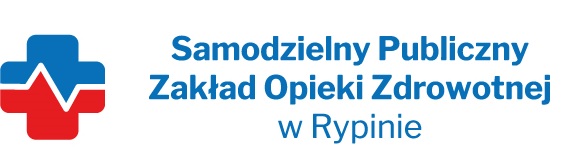 REGON:  910858394                                                                                        NIP: 8921296985         Nasz znak: SP ZOZ/ZP/TP - 12/2022Nasza data: 28.09.2022 r.Numer ogłoszenia : 00361495/01 z dnia 23.09.2022 r.	Termin składania ofert: 03.10.2022 r. godzina 10.00Wykonawcy - Dostawcypostępowania przetargowego ZP/PN- 12/2022Samodzielny Publiczny Zakład Opieki Zdrowotnej w Rypinie uprzejmie informuje, że w dniu 27.09.2022 r. wpłynęło zapytanie dotyczące postępowania przetargowego, oznaczonego numerem ZP/TP12/2022 pn. „Dostaw opatrunków z podziałem na 9 pakietów”Pakiet nr 2Pozycje 2 – czy Zamawiający dopuści możliwość zaoferowania płatków z włókniny spełniających wymagania SWZ, nie sklasyfikowanych jako wyrób medyczny i opodatkowanych stawką podatku vat 23%?ODPOWIEDŹ:  Zamawiający dopuszcza, i rozumie, że pytanie dotyczy pozycji nr 9 Pakiet nr 7Pozycja 5 – czy Zamawiający dopuści możliwość zaoferowania opatrunek sprzedawany jedynie w opakowaniach handlowych po 10 sztuk w opakowaniu?ODPOWIEDŹ: Zamawiający dopuszcza, patrz modyfikacja formularza ( pakiet nr 7 poz. 5 )Pakiet nr 8Pozycja 2-3 – czy Zamawiający dopuści możliwość zaoferowania opatrunek spełniający wymogi SWZ, który w swoim składzie zawiera poliakrylan sodu (SAP) pozbawiony PHMB. SAP dzięki swoim właściwościom fizyczno-chemicznym wiąże i zamyka wysięk oraz bytujące w nim patogeny w swojej strukturze obniżając ich miano, jednocześnie nie wykazując właściwości bójczych. ODPOWIEDŹ:  Nie dopuszczaPakiet 2, pozycja 1-3Czy Zamawiający opaski gipsowe nawinięte na plastikowy trzpień typu krzyżak?ODPOWIEDŹ: NIEPakiet 2, pozycja 4, 5Czy Zamawiający dopuści podanie ceny za op=3m, z przeliczeniem zamawianej ilości i zaokrągleniem do pełnych opakowań w górę?ODPOWIEDŹ: Zgodnie z SWZPakiet 2, pozycja 6Czy Zamawiający dopuści przylepiec z klejem akrylowym?ODPOWIEDŹ: Zamawiający dopuszcza pod warunkiem, ze klej jest hipoalergicznyPakiet 2, pozycja 9Czy Zamawiający dopuści płatek w rozmiarze 30mm x 32,5mm (złożony) i 30mm x 65mm (rozłożony)?ODPOWIEDŹ: Zgodnie z SWZPakiet 4, pozycja 1Czy Zamawiający dopuści opatrunek jałowy w opakowaniach zgrzewanych po 1szt pakowany zbiorczo w opakowania a’30szt z jednoczesnym przeliczeniem zamawianej ilości i zaokrągleniem do pełnych opakowań w górę?ODPOWIEDŹ: Zgodnie z SWZCzy Zamawiający wyrazi zgodę, na modyfikację projektu umowy w § 7 na:„Kary umownew wysokości 0,5% wartości niezrealizowanej w terminie części brutto umowy  
w przypadku zwłoki w wykonaniu przedmiotu umowy, za każdy rozpoczęty dzień zwłoki, licząc od dnia upływu terminu realizacji umowy do dnia ostatecznego przyjęcia bez zastrzeżeń przez Zamawiającego przedmiotu umowy w wysokości 5% niezrealizowanej części umowy brutto, w przypadku odstąpienia 
od realizacji umowy z przyczyn leżących po stronie Wykonawcy, związanych 
z przedmiotem umowy lub z jej nieprawidłowym wykonaniem.łączna maksymalna wysokość kar umownych, jakich mogą dochodzić strony wynosi 20% wartości umowy brutto .”?ODPOWIEDŹ: Zgodnie z SWZ/na wszystkie pytania/